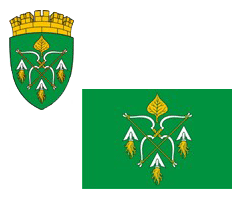 РОССИЙСКАЯ ФЕДЕРАЦИЯАДМИНИСТРАЦИЯ ГОРОДСКОГО ОКРУГА ЗАКРЫТОГОАДМИНИСТРАТИВНО-ТЕРРИТОРИАЛЬНОГО ОБРАЗОВАНИЯСИБИРСКИЙ АЛТАЙСКОГО КРАЯП О С Т А Н О В Л Е Н И Е19.12.2023                                                                                                     № 524ЗАТО СибирскийО проведении капитального ремонтаВ соответствии с частью 6 статьи 189 Жилищного кодекса Российской Федерации, постановлением Администрации Алтайского края от 27.03.2014 № 146 «Об утверждении краевой программы «Капитальный ремонт общего имущества в многоквартирных домах, расположенных на территории Алтайского края» на 2014–2043 годы», приказом Минcтроя Алтайского края от 23.08.2022 № 621 «Об утверждении краткосрочного плана реализации в 2023–2025 годах краевой программы «Капитальный ремонт общего имущества в многоквартирных домах, расположенных на территории Алтайского края» на 2014-2043 годы», ПОСТАНОВЛЯЮ:1. Провести капитальный ремонт общего имущества в многоквартирном доме, расположенном по адресу: Алтайский край, ЗАТО Сибирский, ул. Победы, 10, собственники помещений которого не приняли решение о проведении капитального ремонта общего имущества в 2024 году в установленный законом срок.2.  Перечень услуг и (или) работ по капитальному ремонту, объем, стоимость и источник финансирования капитального ремонта принять согласно  краткосрочному плану реализации в 2023–2025 годах краевой программы «Капитальный ремонт общего имущества в многоквартирных домах, расположенных на территории Алтайского края» на 2014-2043 годы», утвержденному приказом Минcтроя Алтайского края от 23.08.2022 № 621 «Об утверждении краткосрочного плана реализации в 2023–2025 годах краевой программы «Капитальный ремонт общего имущества в МКД, расположенных на территории Алтайского края» на 2014-2043 годы» с учетом размера  предельной стоимости услуг и (или) работ по капитальному ремонту общего имущества в многоквартирных домах, утвержденного постановлением Правительства Алтайского края от 02.12.2022 № 462 «Об установлении размера предельной стоимости услуг и (или) работ по капитальному ремонту общего имущества в многоквартирных домах, в том числе являющихся объектами культурного наследия».3. Управлению по муниципальным информационным ресурсам администрации ЗАТО Сибирский (Болотникова С.Ю.) разместить постановление на официальном интернет-сайте администрации ЗАТО Сибирский.4. Заместителю главы администрации Цалябину В.А. обеспечить уведомление собственников помещений дома № 10 по ул. Победы о принятом решении.5. Контроль за исполнением постановления возложить на заместителя главы администрации Цалябина В.А.Основание: письмо некоммерческой организации «Региональный оператор Алтайского края «Фонд капитального ремонта многоквартирных домов» от 22.11.2023 № 06-07-23223, письмо МУМКП от 14.12.2023 № 1096.Глава ЗАТО                                                                                           С.М. Драчев